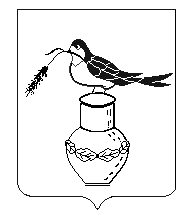 Отдел  образованияадминистрации Измалковского муниципального районаЛипецкой областиПРИКАЗ 14 августа 2019 года                                                                          № 392с. ИзмалковоО подготовке и проведении школьного этапавсероссийской олимпиады школьниковв 2019–2020 учебном году      В соответствии с Порядком проведения всероссийской олимпиады школьников (приказ Министерства образования и науки Российской Федерации от 18 ноября 2013 г. №1252), с целью организованного проведения школьного этапа всероссийской олимпиады школьников  в 2019-2020 учебном году, реализации подпрограммы «Развитие образования в Измалковском муниципальном районе Липецкой области Российской Федерации на 2014-2020 г.г.»                                                   Приказываю:Утвердить:1.1.График проведения школьного этапа всероссийской олимпиады школьников в 2019-2020 учебном году согласно приложению 1.1.2.Состав оргкомитета школьного этапа всероссийской олимпиады школьников согласно приложению 2.1.3.Состав муниципальных предметно-методических комиссий  школьного этапа всероссийской олимпиады школьников согласно приложению 3.1.4.Состав жюри  школьного этапа всероссийской олимпиады школьников согласно приложению 4.     1.5.Утвердить состав представителей организатора школьного этапа Олимпиады  -   организаторов в аудиториях и вне аудиторий, необходимый для проведения школьного этапа олимпиады ( приложение 5).     2.Оргкомитету школьного этапа олимпиады определить организационно-технологическую модель проведения школьного этапа олимпиады.     3.Муниципальным предметно-методическим комиссиям:     3.1.Разработать требования к проведению школьного этапа олимпиады с учетом методических рекомендаций, подготовленных центральными предметно-методическими комиссиями олимпиады в срок до 01.09.2019 года;      3.2.Составить олимпиадные задания на основе содержания образовательных программ начального общего, основного общего и среднего общего образования углубленного уровня и соответствующей направленности для проведения школьного этапа олимпиады, разработать критерии оценки в срок до 15.09.2019 года.     3.3.Обеспечить соблюдение конфиденциальности в период подготовки и проведения олимпиады школьников, информационной безопасности, хранение олимпиадных заданий для школьного этапа олимпиады до их передачи организатору школьного этапа олимпиады.      4.Считать призёром школьного этапа участника, набравшего  баллов равно половине или больше половины максимально возможных по каждому общеобразовательному предмету и классу, из них     участника, набравшего наибольшее количество баллов, признать победителем школьного  этапа Олимпиады.     5.Установить квоты   победителей и призёров школьного этапа олимпиады, которые составляют  не более 40 процентов от общего числа участников школьного этапа олимпиады по каждому общеобразовательному предмету и классу. Квота 40% не распространяется на количество победителей и призеров школьного этапа олимпиады, если количество участников школьного этапа олимпиады по данным предметам 5 и менее.     6.Назначить ответственным за хранение олимпиадных заданий для школьного этапа олимпиады главного специалиста- эксперта отдела Ефанову Н.Н.     7.Назначить ответственным за сбор и хранение заявлений родителей (законных представителей) обучающихся, заявивших о своем участии в олимпиаде, об ознакомлении с Порядком проведения всероссийской олимпиады школьников, утвержденным приказом МО РФ от 08.11.2013г. № 1252 и публикацию персональных данных  несовершеннолетних детей главного специалиста-эксперта Ефанову Н.Н.8.Руководителям общеобразовательных организаций:     8.1.Обеспечить проведение школьного этапа олимпиады по каждому общеобразовательному предмету в соответствии с утвержденными требованиями к проведению школьного этапа олимпиады, Порядком проведения всероссийской олимпиады школьников и действующими на момент проведения олимпиады санитарно- эпидемиологическими требованиями к условиям и организации обучения в организациях, осуществляющих образовательную деятельность по образовательным программам начального общего, основного общего и среднего общего образования в соответствии с графиком проведения.     8.2.Обеспечить сбор и передачу заявлений родителей (законных представителей) обучающихся, заявивших о своем участии в олимпиаде, информацию об ознакомлении с Порядком проведения всероссийской олимпиады школьников и о согласии на сбор, хранение, использование, распространение (передачу) и публикацию персональных данных своих несовершеннолетних детей, а также их олимпиадных работ, в том числе информационно- телекоммуникационной сети Интернет (далее- сеть «Интернет».     8.3.Проинформировать обучающихся и их родителей (законных представителей) о сроках и местах проведения школьного этапа олимпиады по каждому общеобразовательному предмету, а также о Порядке проведения всероссийской олимпиады школьников и утвержденных требованиях к организации и проведению школьного этапа по каждому общеобразовательному предмету.     8.4. Обеспечить участие членов предметно-методических комиссий в подготовке материалов школьного этапа всероссийской олимпиады школьников.      8.5. Обеспечить участие членов жюри в проверке выполненных работ школьного этапа всероссийской олимпиады школьников.    9. Главному специалисту-эксперту отдела образования Коротаевой С.А. в рамках информационного обеспечения проведения школьного этапа всероссийской олимпиады школьников  разместить настоящий приказ на официальном сайте отдела образования Измалковского района в сети Интернет по адресу http://izmrono1.ucoz.ru/ .     10.Контроль за исполнением настоящего приказа возложить на заместителя начальника отдела  образования Лесных Н.И.Начальник отдела           образования                                                              В.И.СелянинаНаталья Николаевна Ефанова8(474)78 2-16-49                                                                                                                                            Приложение  1                                                                          к приказу от  14.08.2019 г. № 392График проведения школьного этапавсероссийской олимпиады школьниковв 2019- 2020 учебном году                                                                       Приложение 2                                                                          к приказу от  14.08.2019 г. № 392                                                Состав оргкомитета      	школьного этапа всероссийской олимпиады школьников в 2019-2020 учебном году                                                                           Приложение  3 	                                                                 к приказу от 14.08.2019 г. № 392                                                     Составмуниципальных предметно-методических комиссий          	школьного этапа всероссийской олимпиады школьниковв 2019-2020 учебном годуАнглийский язык, французский язык1. Ненахова Л.В. – учитель иностранного языка МБОУ СОШ № 1 с. Измалково, председатель комиссии;2.Щедрова О.В. – учитель иностранного языка МБОУ СОШ № 1 с. Измалково;3. Волкова М.В.  – учитель иностранного языка МБОУ СОШ  с.Афанасьево;4. Сорокина Е.В. – учитель иностранного языка МБОУ СОШ  с.Чернава;5.Автюхова Е.И.- учитель иностранного языка МБОУ СОШ № 1 с. Измалково.                                                      Математика1. Шамрина Г.В.– учитель математики МБОУ СОШ № 1 с. Измалково, председатель комиссии;2. Шеховцова Н.А. – учитель математики МБОУ СОШ № 1 с. Измалково;3.Подколзина Е.Н.- учитель математики МБОУ СОШ с.Афанасьево;4. Кобелева О.А. – учитель математики МБОУ СОШ  № 1 с.Измалково;5.  Мухортова  О.М. – учитель математики МБОУ СОШ с.Чернава;6.Кофанова С.В. – учитель начальных классов МБОУ СОШ №1  с.Измалково;7.Шашкова Н.Р.- учитель МБОУ ООШ с.Измалково.География1. Стремоусова Л.Н. – учитель географии МБОУ СОШ № 1 с. Измалково, председатель комиссии;2. Чаплыгин В.Н.– учитель географии МБОУ СОШ с.Афанасьево;3. Козликина Г.И. – учитель географии МБОУ ООШ с.Измалково;4.Агибалова И.А.- учитель географии МБОУ СШ с.Преображенье;5.Ишанова Е.М.- учитель географии МБОУ ООШ с.Лебяжье;6.Ходыкин С.А.- учитель географии МБОУ СОШ с.Чернава.Обществознание, история, право, экономика1. Чечурина С.Г. – учитель обществоведческих дисциплин МБОУ СОШ № 1 с.Измалково, председатель комиссии;2. Югова О.А. – учитель обществоведческих дисциплин МБОУ ООШ с.Измалково;3. Сафарова З.Н. – учитель обществоведческих дисциплин МБОУ СОШ с. Афанасьево;4.   Дрёмова В.И. – учитель обществоведческих дисциплин МБОУ СОШ № 1 с.Измалково.5. Филимонова Н.Н. – учитель обществоведческих дисциплин МБОУ СОШ № 1 с.Измалково;6. Поцелова А.Н. – учитель обществоведческих дисциплин МБОУ СШ с.Преображенье;7.Мальцева Ж.В.- учитель обществоведческих дисциплин МБОУ СОШ с.Чернава.8.Назарова О.П.- учитель МБОУ СОШ № 1 с.Измалково;9.Титкова Г.Н.- учитель МБОУ ООШ с.Лебяжье.Русский язык, литература1. Аносова В.В. –  учитель русского языка и литературы МБОУ СОШ  с.Чернава, председатель комиссии;2. Чечеткина Н.В. – учитель русского языка и литературы МБОУ СОШ  с.Чернава;3. Шлеева Т.П. – учитель русского языка и литературы МБОУ ООШ с.Измалково;4. Зароченцева Л.А. – учитель русского языка и литературы МБОУ СОШ № 1 с.Измалково;5.Хомченко С.А.- учитель русского языка и литературы МБОУ СОШ № 1 с.Измалково;6.Толстых Е.В.- учитель русского языка и литературы МБОУ СОШ с. Афанасьево;7.Кофанова С.В.- учитель начальных классов МБОУ СОШ №1с.Измалково;8.Титкова И.В.  – учитель русского языка и литературы МБОУ СОШ № 1 с.ИзмалковоИскусство (МХК)1.Злобина Е.В.- учитель музыки МБОУ СОШ №1 с.Измалково;2.Подколзина О.Н.- учитель музыки МБОУ СОШ с.Афанасьево;3.Рябых Н.А.- учитель изобразительного искусства МБОУ ООШ с.Измалково.4.Демин А.Ю.- учитель изобразительного искусства МБОУ СОШ №1 с.Измалково.Немецкий язык1.Шевалдина Н.В.  – учитель немецкого языка МБОУ ООШ  с.Измалково, председатель комиссии;2. Парахина Л.Н. – учитель немецкого языка МБОУ СОШ № 1 с.Измалково;3. Гулидова Т.М. – учитель немецкого языка  МБОУ СОШ  с.Чернава;4. Азжеурова М.А. - учитель немецкого языка МБОУ ОШ д.Сухой Семенек;
5.Сорокина Е.В.- учитель немецкого языка  МБОУ СОШ  с.Чернава.Биология, химия, экология1.Фролова Л.И. – учитель химии и биологии МБОУ СОШ №1 с.Измалково, председатель комиссии; 2.Дорохина М.А. – учитель химии и биологии МБОУ СОШ № 1 с. Измалково;3. Эль-Фалях О.Д. – учитель биологии  МБОУ ООШ  с. Измалково;4. Ломакина Т.М. – учитель химии и биологии МБОУ СОШ с. Афанасьево;5. Фокина Е.Д. – учитель химии и биологии  МБОУ СОШ  с.Чернава;6.Подколзина О.Н.- учитель химии и биологии МБОУ СОШ с.Афанасьево;Физика, астрономия1. Лапа Г.Б. – учитель физики МБОУ СОШ с.Афанасьево, председатель комиссии;2. Разинкова Л.М. – учитель физики МБОУ СОШ с. Афанасьево;3.Коломенский Д.Н.- учитель физики МБОУ СОШ №1  с.Измалково;4.Мухортов В.В.- учитель физики МБОУ СОШ с.Чернава;5.Казанцева Е.А.- учитель физики МБОУ СОШ с.Чернава.ОБЖ1.Попов В.Н. – преподаватель-организатор ОБЖ  МБОУ СОШ № 1 с.Измалково, председатель комиссии;2.Быткин С.А.– учитель ОБЖ  МБОУ ООШ  с.Измалково;3.Косыгин Д.Н. – преподаватель – организатор ОБЖ МБОУ  СОШ с. Чернава; 4. Литвинова И.Ю.- преподаватель-организатор ОБЖ  МБОУ СОШ с.Афанасьво.Информатика и ИКТ1. Петров А.В. – учитель информатики МБОУ СОШ с. Афанасьево, председатель комиссии;2. Епифанцев П.А. – учитель информатики МБОУ ООШ  с. Измалково;3. Похиляк М.А. – учитель информатики  МБОУ СОШ с. Чернава;4.Шеина И.В.- учитель информатики МБОУ СОШ №1 с. Измалково.Физическая культура1.Быков А.В. – учитель физической культуры МБОУ СОШ с.Афанасьево, председатель комиссии;2. Коротин А.В. – учитель физической культуры МБОУ ООШ  с. Измалково;3. Щеглов А.В.  – учитель физической культуры МБОУ СОШ №1с. Измалково;4.Измалков А.Н.- учитель физической культуры МБОУ СОШ №1с. Измалково;5. Шибин В.В.-  учитель физической культуры МБОУ СОШ с. Чернава.Технология1. Злобина О.А. – учитель технологии МБОУ СОШ № 1 с. Измалково, председатель комиссии;2.  Маняхин С.Б. – учитель технологии МБОУ СОШ № 1 с. Измалково;3. Маняхин В.Б. – учитель технологии МБОУ СОШ с. Афанасьево;4. Астахов А.В. – учитель технологии МБОУ СОШ  с. Чернава; 5.Ельчанинова С.П.- учитель технологии МБОУ ОШ д.Сухой Семенёк.6.Быткин С.А.- учитель технологии МБОУ ООШ с.Измалково                                              Испанский язык1.Артемова Ю.В.- кандидат педагогических наук, преподаватель ФГБОУ ВПО «ЕГУ им. И.А.Бунина», председатель комиссии (по согласованию);2.Прокопенко О.Р.- директор МБОУ СОШ № 70 г.Липецка (по согласованию);3.Карпель  Г.В.- учитель МАОУ СШ № 55 «Лингвист» г.Липецка (по согласованию).Итальянский язык1.Рябцев Д.В.- преподаватель ФГБОУ ВПО «МГЛУ», председатель комиссии (по согласованию);2.Красова Г.А.- кандидат филологических наук, преподаватель МГИМО МИД  РФ (по согласованию);3.Дорофеева Н.С.- доцент ФГБОУ ВПО «МГЛУ» (по согласованию).Китайский язык1.Козлова Т.А.- преподаватель ФГБОУ ВПО «МГЛУ», председатель комиссии (по согласованию);2.Рахимбекова Л.Ш.-  преподаватель ФГБОУ ВПО «МГЛУ»( (по согласованию);3.Козлова Т.А.- доцент ФГБОУ ВПО «МГЛУ» (по согласованию).                                                          Приложение  4                                                            к приказу от  14.08.2019 г. № 392Состав  жюри школьного этапавсероссийской олимпиады школьников в 2019-2020 учебном году                                                        	   Приложение  5                                                             к приказу от  14.08.2019 г. № 392Состав представителей организатора школьного этапа всероссийской олимпиады школьников - организаторов в аудиториях и вне аудиторий№ п/пДата проведенияПредметМесто проведения1.17.09.201910.00французский язык,испанский язык, китайский язык,немецкий языкМБОУ СОШ с.Афанасьево ,МБОУ СОШ №1 с.Измалково, МБОУ СШ с.Преображенье, МБОУ СОШ с.Чернава, МБОУ ООШ с.Измалково, МБОУ ООШ с.Лебяжье, МБОУ ООШ с.Полевые Локотцы, МБОУ ОШ д.Сухой Семенёк 2.18.09.201910.00географияМБОУ СОШ с.Афанасьево ,МБОУ СОШ №1 с.Измалково, МБОУ СШ с.Преображенье, МБОУ СОШ с.Чернава, МБОУ ООШ с.Измалково, МБОУ ООШ с.Лебяжье, МБОУ ООШ с.Полевые Локотцы, МБОУ ОШ д.Сухой Семенёк 3.19.09.201910.00русский языкМБОУ СОШ с.Афанасьево ,МБОУ СОШ №1 с.Измалково, МБОУ СШ с.Преображенье, МБОУ СШ с.Чернава, МБОУ ООШ с.Измалково, МБОУ ООШ с.Лебяжье, МБОУ ООШ с.Полевые Локотцы, МБОУ ОШ д.Сухой Семенёк,МБОУНОШ с.Чермошное, МБОУ НШ с.Васильевка4.20.09.201910.00астрономияМБОУ СОШ с.Афанасьево ,МБОУ СОШ №1 с.Измалково, МБОУ СШ с.Преображенье, МБОУ СОШ с.Чернава, МБОУ ООШ с.Измалково, МБОУ ООШ с.Лебяжье, МБОУ ООШ с.Полевые Локотцы, МБОУ ОШ д.Сухой Семенёк 5.24.09.201910.00итальянский языкэкономикаМБОУ СОШ с.Афанасьево ,МБОУ СОШ №1 с.Измалково, МБОУ СШ с.Преображенье, МБОУ СОШ с.Чернава, МБОУ ООШ с.Измалково, МБОУ ООШ с.Лебяжье, МБОУ ООШ с.Полевые Локотцы, МБОУ ОШ д.Сухой Семенёк 6.25.09.201910.00физикаМБОУ СОШ с.Афанасьево ,МБОУ СОШ №1 с.Измалково, МБОУ СШ с.Преображенье, МБОУ СОШ с.Чернава, МБОУ ООШ с.Измалково, МБОУ ООШ с.Лебяжье, МБОУ ООШ с.Полевые Локотцы, МБОУ ОШ д.Сухой Семенёк 7.26.09.201910.00физическая культураМБОУ СОШ с.Афанасьево ,МБОУ СОШ №1 с.Измалково, МБОУ СШ с.Преображенье, МБОУ СОШ с.Чернава, МБОУ ООШ с.Измалково, МБОУ ООШ с.Лебяжье, МБОУ ООШ с.Полевые Локотцы, МБОУ ОШ д.Сухой Семенёк 8.27.09.201910.00английский языкМБОУ СОШ с.Афанасьево ,МБОУ СОШ №1 с.Измалково, МБОУ СШ с.Преображенье, МБОУ СОШ с.Чернава, МБОУ ООШ с.Измалково, МБОУ ООШ с.Лебяжье, МБОУ ООШ с.Полевые Локотцы, МБОУ ОШ д.Сухой Семенёк 9.30.09.2019 10.00химияМБОУ СОШ с.Афанасьево ,МБОУ СОШ №1 с.Измалково, МБОУ СШ с.Преображенье, МБОУ СШ с.Чернава, МБОУ ООШ с.Измалково, МБОУ ООШ с.Лебяжье, МБОУ ООШ с.Полевые Локотцы, МБОУ ОШ д.Сухой Семенёк 10.01.10.201910.00.основы безопасности жизнедеятельностиМБОУ СОШ с.Афанасьево ,МБОУ СОШ №1 с.Измалково, МБОУ СШ с.Преображенье, МБОУ СОШ с.Чернава, МБОУ ООШ с.Измалково, МБОУ ООШ с.Лебяжье, МБОУ ООШ с.Полевые Локотцы, МБОУ ОШ д.Сухой Семенёк 11.02.10.201910.00информатика и ИКТМБОУ СОШ с.Афанасьево ,МБОУ СОШ №1 с.Измалково, МБОУ СШ с.Преображенье, МБОУ СОШ с.Чернава, МБОУ ООШ с.Измалково, МБОУ ООШ с.Лебяжье, МБОУ ООШ с.Полевые Локотцы, МБОУ ОШ д.Сухой Семенёк 12.07.10.201910.00экологияМБОУ СОШ с.Афанасьево ,МБОУ СОШ №1 с.Измалково, МБОУ СШ с.Преображенье, МБОУ СОШ с.Чернава, МБОУ ООШ с.Измалково, МБОУ ООШ с.Лебяжье, МБОУ ООШ с.Полевые Локотцы, МБОУ ОШ д.Сухой Семенёк 13.08.10.201910.00правоМБОУ СОШ с.Афанасьево ,МБОУ СОШ №1 с.Измалково, МБОУ СШ с.Преображенье, МБОУ СОШ с.Чернава, МБОУ ООШ с.Измалково, МБОУ ООШ с.Лебяжье, МБОУ ООШ с.Полевые Локотцы, МБОУ ОШ д.Сухой Семенёк 14.09.10.201910.00биологияМБОУ СОШ с.Афанасьево ,МБОУ СОШ №1 с.Измалково, МБОУ СШ с.Преображенье, МБОУ СШ с.Чернава, МБОУ ООШ с.Измалково, МБОУ ООШ с.Лебяжье, МБОУ ООШ с.Полевые Локотцы, МБОУ ОШ д.Сухой Семенёк . 15.10.10.201910.00обществознаниеМБОУ СОШ с.Афанасьево ,МБОУ СОШ №1 с.Измалково, МБОУ СШ с.Преображенье, МБОУ СШ с.Чернава, МБОУ ООШ с.Измалково, МБОУ ООШ с.Лебяжье, МБОУ ООШ с.Полевые Локотцы, МБОУ ОШ д.Сухой Семенёк16.11.10.201910.00искусство (мировая художественная культура)МБОУ СОШ с.Афанасьево ,МБОУ СОШ №1 с.Измалково, МБОУ СШ с.Преображенье, МБОУ СОШ с.Чернава, МБОУ ООШ с.Измалково, МБОУ ООШ с.Лебяжье, МБОУ ООШ с.Полевые Локотцы, МБОУ ОШ д.Сухой Семенёк 17.14.10.201910.00математикаМБОУ СОШ с.Афанасьево ,МБОУ СОШ №1 с.Измалково, МБОУ СШ с.Преображенье, МБОУ СОШ с.Чернава, МБОУ ООШ с.Измалково, МБОУ ООШ с.Лебяжье, МБОУ ООШ с.Полевые Локотцы, МБОУ ОШ д.Сухой Семенёк,МБОУ НШ с.Васильевка, МБОУ НОШ с.Чермошное18.15.10.2019историяМБОУ СОШ с.Афанасьево ,МБОУ СОШ №1 с.Измалково, МБОУ СШ с.Преображенье, МБОУ СОШ с.Чернава, МБОУ ООШ с.Измалково, МБОУ ООШ с.Лебяжье, МБОУ ООШ с.Полевые Локотцы, МБОУ ОШ д.Сухой Семенёк 19.16.10.2019технологияМБОУ СОШ с.Афанасьево ,МБОУ СОШ №1 с.Измалково, МБОУ СШ с.Преображенье, МБОУ СШ с.Чернава, МБОУ ООШ с.Измалково, МБОУ ООШ с.Лебяжье, МБОУ ООШ с.Полевые Локотцы, МБОУ ОШ д.Сухой Семенёк 20.17.10.2019литератураМБОУ СОШ с.Афанасьево ,МБОУ СОШ №1 с.Измалково, МБОУ СШ с.Преображенье, МБОУ СШ с.Чернава, МБОУ ООШ с.Измалково, МБОУ ООШ с.Лебяжье, МБОУ ООШ с.Полевые Локотцы, МБОУ ОШ д.Сухой Семенёк № п/пФ.И.О.Занимаемая должность, место работыСелянина В.И.начальник отдела  образования Измалковского района, председательЛесных Н.И.заместитель начальника отдела  образования Измалковского района;Никульникова Л.Н.главный специалист-эксперт отдела  образования Измалковского района;Ефанова Н.Н.главный специалист-эксперт отдела  образования Измалковского района;Кобелева Н.И.главный специалист-эксперт отдела  образования Измалковского района;Коротаева С.А. главный специалист-эксперт отдела  образования Измалковского района;Попова М.Д.директор МБОУ ЦДО Измалковского районаПашкова И.В.директор МБОУ СОШ с.АфанасьевоРазинкова И.Д.заместитель директора МБОУ СОШ с.АфанасьевоПопова Т.В.заведующий Денисовским  филиалом МБОУСОШ  с.АфанасьевоЧаплыгина М.В.заведующий Панкратовским  филиалом МБОУСОШ  с.АфанасьевоКузнецова Т.В.директор МБОУ СОШ №1 с.ИзмалковоСнегодских Е.В.заместитель директора МБОУ СОШ №1 с.ИзмалковоБекетова Ю.В.заместитель директора МБОУ СОШ №1 с.ИзмалковоПетров С.В.заведующий Слободским   филиалом МБОУСОШ  №1 с.ИзмалковоШелякина Г.В.заведующий Быковским   филиалом МБОУСОШ  №1 с.ИзмалковоДорохина Т.А.директор МБОУ СШ с.ПреображеньеКирюхина Н.А.директор МБОУ СОШ с.ЧернаваЕфанова Н.В.заместитель директора МБОУ СОШ с.ЧернаваПоветкина Л.А.заведующий Пятницким    филиалом МБОУСОШ   с.ЧернаваКузнецова Р.М.заведующий Ровенским   филиалом МБОУСОШ   с.ЧернаваАлькина А.В.директор МБОУ ООШ с. ИзмалковоКозликина Г.И.заместитель директора МБОУ ООШ с.ИзмалковоШлеева Ю.С.директор МБОУ ООШ с.ЛебяжьеНасонова В.Н.директор МБОУ ООШ с.Полевые ЛокотцыБарабан Т.П.директор МБОУ ОШ д.Сухой СеменекДьячкова Е.Н.директор МБОУ НШ с.ВасильевкаНикульникова М.В.директор МБОУ НОШ с.Чермошное№Предмет Ф.И.О. учителя Наименование ОУ1.Русский язык, литература Аносова В.В. – председатель жюриЗароченцева Л.А. Хомченко С.А.Шлеева Т.П.Перцева Т.Н.Толстых Е.В.Перцева О.Н.Левыкина О.А.Меланьина А.Л.Титкова И.В.Бекетова Л.В.Беляева О.И.Чугунова Н.Ю.Кофанова С.В.Бачурина С.Н.Логачева Е.М .Чернышова Г.В.Плеснякова И.Н.Савосина Н.С.Авцинова В.Г.МБОУ СОШ с. ЧернаваМБОУ СОШ №1 с. ИзмалковоМБОУ СОШ № 1 с. ИзмалковоМБОУ ООШ  с. ИзмалковоМБОУ СОШ №1 с.ИзмалковоМБОУ СОШ с.АфанасьевоМБОУ СОШ с.ЧернаваМБОУ СОШ с. Афанасьево МБОУ СОШ с. АфанасьевоМБОУ СОШ №1 с.Измалково МБОУ ООШ с. Полевые Локотцы МБОУ ОШ д.Сухой СеменёкМБОУ СОШ №1 с. ИзмалковоМБОУ СОШ №1 с. ИзмалковоМБОУ СОШ №1 с. ИзмалковоМБОУ СОШ №1 с. ИзмалковоМБОУ ООШ  с. ИзмалковоМБОУ СОШ с. АфанасьевоМБОУ СОШ с.ЧернаваМБОУ СШ с.Преображенье2.Право Чечурина С.Г.- председатель жюриСафарова З.Н.Югова О.А.Дремова В.И.Филимонова Н.Н.Поцелова А.Н.Бочкарева В.К.Зубаева И.А.МБОУ СОШ №1 с. ИзмалковоМБОУ СОШ с. АфанасьевоМБОУ ООШ  с. ИзмалковоМБОУ СОШ №1 с. ИзмалковоМБОУ СОШ №1 с. ИзмалковоМБОУ СШ с. Преображенье  МБОУ СОШ с.ЧернаваМБОУ СОШ с. Афанасьево3.История  Чечурина С.Г.- председатель жюриДремова В.И.Филимонова Н.Н.Югова О.А.Сафарова З.Н.Зубаева И.А.Поцелова А.Н.Мальцева Ж.В.Газина Л.Н.Вобликов Д.И.Азжеуров В.Е.Назарова О.П.Бочкарева В.К.Иванова М.В.МБОУ СОШ №1 с. ИзмалковоМБОУ СОШ №1 с. ИзмалковоМБОУСОШ №1 с. ИзмалковоМБОУ ООШ  с. ИзмалковоМБОУ СОШ с. АфанасьевоМБОУ СОШ с. АфанасьевоМБОУ СШ с.ПреображеньеМБОУ СОШ с. ЧернаваМБОУ СОШ  №1 с.ИзмалковоМБОУ ООШ с. Полевые ЛокотцыМБОУ ОШ д.Сухой СеменёкМБОУ СОШ №1 с. ИзмалковоМБОУ СОШ с. ЧернаваМБОУ СОШ с. Афанасьево4.Общество-знаниеЧечурина С.Г.- председатель жюриДремова В.И.Югова О.А.Филимонова Н.Н.Мальцева Ж.В.Сафарова З.Н.Зубаева И.А.Поцелова А.Н.Газина Л.Н.Вобликов Д.И.Азжеуров В.Е.Бочкарева В.К.Иванова М.В.МБОУ СОШ №1 с. ИзмалковоМБОУ СОШ №1 с. ИзмалковоМБОУ ООШ  с. ИзмалковоМБОУ СОШ №1 с. ИзмалковоМБОУ СОШ с. ЧернаваМБОУ СОШ с. АфанасьевоМБОУ СОШ с. АфанасьевоМБОУ СШ с.ПреображеньеМБОУ СОШ №1 с.ИзмалковоМБОУ ООШ с. Полевые ЛокотцыМБОУ ОШ д.Сухой СеменёкМБОУ СОШ с. ЧернаваМБОУ СОШ с. Афанасьево5.Математика Шамрина Г.В. -председатель жюриКобелева О.А.Алехина С.В.Бойкова Т.П.Попова Е.В.Подколзина Е.Н.Купавых О.В.Мухортова О.М.Плеснякова И.Н.Косыгина В.В.Анохина С.М.Седова В.А.Шеховцова Н.А.Крылова Г.А.Кофанова С.В.Бачурина С.Н.Логачева Е.М .Чернышова Г.В.Гуськова О.А.Савосина Н.С.Марахова Г.М.МБОУ СОШ №1 с. ИзмалковоМБОУ СОШ №1 с. ИзмалковоМБОУ СОШ №1 с. ИзмалковоМБОУ СОШ №1 с. ИзмалковоМБОУ СОШ с. АфанасьевоМБОУ СОШ с. АфанасьевоМБОУ СОШ с. ЧернаваМБОУ СОШ с. ЧернаваМБОУ СОШ с. АфанасьевоМБОУ СОШ с. ЧернаваМБОУ ООШ с. ЛебяжьеМБОУ ООШ с. Полевые ЛокотцыМБОУ СОШ №1 с.ИзмалковоМБОУ ОШ д.Сухой СеменёкМБОУ СОШ №1 с. ИзмалковоМБОУ СОШ №1 с. ИзмалковоМБОУ СОШ №1 с. ИзмалковоМБОУ ООШ  с. ИзмалковоМБОУ СОШ с. АфанасьевоМБОУ СОШ с.ЧернаваМБОУ СШ с.Преображенье6.География Стремоусова Л.Н.- председатель жюриАнохин С.Н.Козликина Г.И.Чаплыгин В.Н.Ходыкин С.А.Агибалова И.А.Фокин А.М.Ишанова Е.М.Назарова О.П.Петрухина Ю.Н.МБОУ СОШ №1 с. ИзмалковоМБОУ СОШ №1 с. ИзмалковоМБОУ ООШ  с.ИзмалковоМБОУ СОШ с. АфанасьевоМБОУ СОШ с. ЧернаваМБОУ СШ с.ПреображеньеМБОУ СОШ с. ЧернаваМБОУ ООШ с.ЛебяжьеМБОУ СОШ №1 с. ИзмалковоМБОУ СОШ №1 с. Измалково7.Английский язык,французский языкНенахова Л.В. – председатель жюриЩедрова О.В.Зиборова А.В.Волкова М.В.Брежнева И.Г.Сорокина Е.В.Фалина Ю.А.Автюхова Е.И.МБОУ СОШ №1 с. ИзмалковоМБОУ СОШ №1 с. ИзмалковоМБОУ СШ с.ПреображеньеМБОУ СОШ с. АфанасьевоМБОУ  ООШ  с. ИзмалковоМБОУ СОШ  с. ЧернаваМБОУ СОШ с.АфанасьевоМБОУ СОШ №1 с. Измалково8.Немецкий языкШевалдина Н.В.– председатель жюри Парахина Л.Н.Иванова Н.Н.Гулидова Т.М.Никульникова Л.Д.Азжеурова М.А.Сорокина Е.В.МБОУ ООШ с. ИзмалковоМБОУ СОШ №1 с. ИзмалковоМБОУ ООШ с. ЛебяжьеМБОУ СОШ с. ЧернаваМБОУ ООШ с.СлободаМБОУ ОШ д.Сухой СеменёкМБОУ СОШ с. Чернава9.Технология Злобина О.А.- председатель жюриМаняхин С.Б.Быткин С.А.Астахов А.В.Маняхин В.Б.Снегодских Ю.А.Ельчанинова С.П.Ломакина Т.М.Агапов С.А.МБОУ СОШ №1 с. ИзмалковоМБОУ СОШ №1 с. ИзмалковоМБОУ ООШ  с. ИзмалковоМБОУСОШ с. ЧернаваМБОУ СОШ с. АфанасьевоМБОУ ООШ с.СлободаМБОУ ООШ д.Сухой СеменёкМБОУ СОШ с.АфанасьевоМБОУ СШ с.Преображенье10.Физическая культураБыков  А.В. -  председатель жюриИзмалков А.Н.Шибин В.В.Щеглов А.В.Коротин А.В.Перцев В.М.Анохин Г.А.Леденёв И.Г.Савосин П.В.Майоров Ю.Ю.МБОУ СОШ  с. АфанасьевоМБОУ СОШ №1 с. ИзмалковоМБОУ СОШ с. ЧернаваМБОУ СОШ №1 с.ИзмалковоМБОУ ООШ  с. ИзмалковоМБОУ СОШ №1 с.ИзмалковоМБОУ ООШ с. ЛебяжьеМБОУ ОШ д.Сухой СеменёкМБОУ СОШ  с. АфанасьевоМБОУ СШ с.Преображенье11.Физика,астрономияЛапа Г.Б.- председатель жюриРазинкова Л.М.Мухортов В.В.Казанцева Е.А.Чечурин А.В.Анохина С.М.Щеглова Н.Е.Коломенский Д.Н.МБОУ СОШ  с.АфанасьевоМБОУ СОШ с. АфанасьевоМБОУ СОШ  с. ЧернаваМБОУ СОШ с. ЧернаваМБОУ ООШ  с. ИзмалковоМБОУ ООШ с. ЛебяжьеМБОУ ОШ д.Сухой СеменёкМБОУ СОШ №1 с.Измалково12.ЭкономикаЧечурина С.Г.- председатель жюриФилимонова Н.Н.Дремова В.И.Югова О.А.Сафарова З.Н.МБОУ СОШ № 1 с. ИзмалковоМБОУ СОШ № 1 с. ИзмалковоМБОУ СОШ № 1 с. ИзмалковоМБОУ ООШ с.ИзмалковоМБОУ СОШ с.Афанасьево13 .Информати-каПетров А.В.-председатель жюриЕпифанцев П.А. Измалкова Н.Н.Похиляк М.А.Щеглова Н.Е.Шеина И.В.Захаров А.Г.Лютова О.М.МБОУ СОШ с.АфанасьевоМБОУ ООШ  с. ИзмалковоМБОУ СОШ  №1 с.ИзмалковоМБОУ СОШ с. ЧернаваМБОУ ОШ д.Сухой СеменёкМБОУ СОШ  №1 с.ИзмалковоМБОУ СШ с.ПреображеньеМБОУ СОШ  №1 с.Измалково14.ОБЖПопов В.Н.- председатель жюриБыткин С.А.Данилов В.Н.Снегодских Ю.А.Азжеуров В.Е.Литвинова И.Ю.Косыгин Д.В.Агапов С.А.МБОУ СОШ №1 с. ИзмалковоМБОУ ООШ  с. ИзмалковоМБОУ ООШ с. ЛебяжьеМБОУ СОШ №1 с. ИзмалковоМБОУ ОШ д.Сухой СеменёкМБОУ СОШ с.АфанасьевоМБОУ СОШ с. ЧернаваМБОУ СШ с.Преображенье15.ЭкологияФролова Л.И.- председатель жюриДорохина М.А.Подколзина О.Н.Анохин С.Н.Фокина Е.Д.МБОУ СОШ №1 с.ИзмалковоМБОУ СОШ  №1 с.ИзмалковоМБОУ СОШ с. АфанасьевоМБОУ СОШ №1 с.ИзмалковоМБОУ СОШ с.Чернава15.ХимияФролова Л.И. – председатель жюриДорохина М.А. Подколзина О.Н.Ломакина Т.М.Фокина Е.Д.Крылова Г.А.Зиборова Т.В.МБОУ СОШ № 1 с.ИзмалковоМБОУ СОШ № 1 с.ИзмалковоМБОУ СОШ с. АфанасьевоМБОУ СОШ с. АфанасьевоМБОУ СОШ с. ЧернаваМБОУ ОШ д.Сухой СеменёкМБОУ СОШ № 1 с.Измалково16.БиологияФролова  Л.И.-председатель жюриФокина Е.Д.Дорохина М.А.Эль-Фалях О.Д.Зиборова Т.В.Малютина Т.П.Ломакина Т.М.Подколзина О.Н.Анохин С.Н.Ишанова Е.М.МБОУ СОШ  №1 с.Измалково МБОУ СОШ с. ЧернаваМБОУ СОШ  №1 с.ИзмалковоМБОУ ООШ  с. ИзмалковоМБОУ СОШ №1 с.ИзмалковоМБОУ СОШ с. ЧернаваМБОУ СОШ с. АфанасьевоМБОУ СОШ с. АфанасьевоМБОУ СОШ  №1 с.ИзмалковоМБОУ ООШ с.Лебяжье17.Искусство (МХК)Злобина Е.В .-председатель жюриПодколзина О.Н.Рябых Н.А.Демин А.Ю.МБОУ СОШ  №1 с.ИзмалковоМБОУ СОШ с.АфанасьевоМБОУ ООШ с.ИзмалковоМБОУ СОШ  №1 с.Измалково№ п/пНаименование ООФ.И.О.ДолжностьМБОУ СОШ с.АфанасьевоРазинкова И.Д., организатор в аудиториизаместитель директора, член оргкомитета, представитель организатораМБОУ СОШ с.АфанасьевоМалявина Е.А., организатор в аудиториипедагог- психолог, представитель организатораМБОУ СОШ с.АфанасьевоАртемова Т.В., организатор вне аудиториистарший воспитатель, представитель организатораМБОУ СОШ с.Афанасьево (Денисовский филиал)Попова Т.В.,организатор в аудиториизаведующий филиалом , член оргкомитета, представитель организатораМБОУ СОШ с.Афанасьево (Денисовский филиал)Зубаева И.А., организатор в аудитории
учитель, представитель организатораМБОУ СОШ с.Афанасьево (Денисовский филиал)Савосин П.В.,организатор вне аудиторииучитель, представитель организатораМБОУ СОШ с.Афанасьево (Панкратовский филиал)Лапа Г.Б., организатор в аудиторииучитель, представитель организатораМБОУ СОШ с.Афанасьево (Панкратовский филиал)Чаплыгина М.В.,организатор в аудиториизаведующий филиалом, член оргкомитета, представитель организатораМБОУ СОШ с.Афанасьево (Панкратовский филиал)Бирюкова О.И.,организатор в аудиторииучитель, представитель организатораМБОУ СОШ №1 с.ИзмалковоСнегодских Е.В.,организатор в аудиториизаместитель директора , член оргкомитета, представитель организатораМБОУ СОШ №1 с.ИзмалковоБекетова Ю.В., организатор в аудиториизаместитель директора , член оргкомитета, представитель организатораМБОУ СОШ №1 с.ИзмалковоПоваляева М.А.,организатор в аудиториистарший воспитатель, представитель организатораМБОУ СОШ №1 с.ИзмалковоСерёгина С.Т.,организатор вне аудиториисоциальный педагог, представитель организатораМБОУ СОШ №1 с.ИзмалковоРяполова О.А., организатор вне аудиториипедагог- библиотекарь,представитель организатораМБОУ СОШ №1 с.Измалково (Слободской филиал)Назарова О.П.,организатор в аудиторииучитель, представитель организатораМБОУ СОШ №1 с.Измалково (Слободской филиал)Снегодских Ю.А.,
организатор вне аудиторииучитель, представитель организатораМБОУ СОШ №1 с.Измалково (Быковский филиал)Быткина И.А.,организатор в аудиторииучитель, представитель организатораМБОУ СОШ №1 с.Измалково (Быковский филиал)Газина Л.Н.,организатор вне аудиторииучитель, представитель организатораМБОУ СОШ с.ПреображеньеЗиборова  Г.В.,организатор в аудиторииучитель, представитель организатораМБОУ СШ с.ПреображеньеАгапов С.А.,организатор вне аудиторииучитель, представитель организатораМБОУ СОШ с.ЧернаваИгнатова Н.В.,организатор в аудиториизаместитель директора , представитель организатораМБОУ СОШ с.ЧернаваКосыгина Е.П., организатор в аудиториисоциальный педагог, представитель организатораМБОУ СОШ с.ЧернаваДядищева Н.Т., организатор вне аудиториистарший воспитатель,представитель организатораМБОУ СОШ с.Чернава (Пятницкий филиал)Малютина Т.П.,
организатор вне аудиторииучитель, представитель организатораМБОУ СОШ с.Чернава (Пятницкий филиал)Савенкова И.В.,организатор в аудиторииучитель, представитель организатораМБОУ СОШ с.Чернава (Ровенский филиал)Целых Н.В., организатор в аудиториистарший воспитатель,представитель организатораМБОУ СОШ с.Чернава (Ровенский филиал)Рыженьких И.В.,организатор вне аудиторииучитель, представитель организатораМБОУ ООШ с.ИзмалковоКозликина Г.И., организатор в аудиториизаместитель директора , член оргкомитета, представитель организатораМБОУ ООШ с.ИзмалковоРябых Н.А.,организатор в аудиториистаршая вожатая, представитель организатораМБОУ ООШ с.ИзмалковоСамойлова О.Ф.,организатор вне аудиториивоспитатель ГПД, представитель организатораМБОУ ООШ с.ЛебяжьеДанилова С.А.,организатор в аудиторииучитель, представитель организатораМБОУ ООШ с.ЛебяжьеИшанова З.В.,организатор вне аудиториивоспитатель ГПД, представитель организатораМБОУ ООШ с.Полевые ЛокотцыСедова В.А.,организатор в аудиторииучитель, представитель организатораМБОУ ООШ с.Полевые ЛокотцыВобликов Д.И.,организатор вне аудиторииучитель, представитель организатораМБОУ ООШ д.Сухой СеменёкШихранова Г.С.,организатор в аудиториивоспитатель ГПД, представитель организатораМБОУ ОШ д.Сухой СеменёкАзжеуров В.Е.,организатор вне аудиторииучитель, представитель организатораМБОУ НШ с.ВасильевкаДьячкова Е.Н.,организатор в аудиториидиректор, член оргкомитета, представитель организатораМБОУ НШ с.ВасильевкаЩиголева Е.Г., организатор вне аудиториивоспитатель ГПД,представитель организатораМБОУ НОШ с.ЧермошноеЛогачева Н.Б.,организатор в аудиторииучитель, представитель организатораМБОУ НОШ с.ЧермошноеГусева И.И.,организатор вне аудиторииучитель, представитель организатора